2009-2010 н.р.Вітаємо переможців другого етапу Всеукраїнського конкурсу-захисту науково-дослідницьких робіт учнів-членів Малої академії наук України!   Фартушню Мар’яну Ігорівну, учениця 5 класу гімназії зайняла ІІІ місцесекція психологія (керівник Мазур О.В.)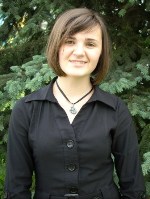 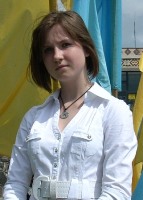 Чижик Тетяну Віталіївну, учениця 5 класу гімназії зайняла      ІІ місце секція українська мова та література 
(керівник Саврій С.Г.)Вітаємо переможців першого етапу Всеукраїнського конкурсу-захисту науково-дослідницьких робіт учнів-членів Малої академії наук України!

Ними стали:

Фартушня Мар’яна Ігорівна, учениця 5 класу гімназії зайняла І місце секція психологія (керівник Мазур О.В.)
Чижик Тетяна Віталіївна, учениця 5 класу гімназії зайняла І місце секція українська мова та література (керівник Саврій С.Г.)
Боднарчук Юлія Володимирівна, учениця 11-В класу зайняла І місце секція фольклористика (керівник Наконечна О.В.)

Шкринда Ольга Михайлівна, учениця 6 класу гімназії зайняла ІІ місце секція історія України (керівник Назарова Н.В.)
Рябоконь Марина Олександрівна, учениця 11-А класу зайняла ІІ місце секція історія України (керівник Скакун С.П.)
Шарпило Ірина Геннадіївна, учениця 11-Б класу зайняла ІІ місце секція історія України (керівник Карпова В.С.)

Новосядла Вікторія Анатоліївна, учениця 11-В класу зайняла ІІІ місце секція українська мова та література (керівник Наконечна О.В.)
Шумивода Зоряна Анатоліївна, учениця 11-В класу зайняла ІІІ місце секція фольклористика (керівник Наконечна О.В.)